Губернский Кубок Ассоциации яхт «Картер-30», «Звездный»Московская обл., г.о.Долгопрудный, ООО «Парусный клуб «Водник»10-11 августа 2019 г. Гоночная инструкция1.  Правила	1.1. Соревнование проводится согласно следующим документам:– Международным правилам парусных гонок 2017-2020 года (ППГ-17).– Правилам класса яхт «Картер-30» и «Звёздный»– Положениям и календарям ФПС МО и Ассоциации яхт «Картер-30» и «Звёздный»– Правилам плавания по ВВП РФ.– Настоящей Гоночной инструкции.	1.2. Гоночное правило п.44.1 ППГ-17 будут изменено следующим образом: «Наказание в два оборота» заменяется на «Наказание в один оборот».	1.3. В дополнение к правилу 26 ППГ-17: за 5 минут до сигнала «Предупреждение» может быть произведен сигнал «Внимание» (флаг «F» МСС с одним продолжительным звуковым сигналом). В случае общего отзыва сигнал «Внимание» (флаг «F») в последующей стартовой процедуре не применяется. 2.  Оповещение участниковИзвещения участникам будут вывешены на доске официальных объявленийв Парусном клубе «Водник».Извещения участникам также будут производиться голосом с Главного судейского судна (ГСС).3.  Изменения Гоночной инструкцииЛюбое изменение гоночной инструкции будет вывешено на доске объявлений в Парусном клубе «Водник» до 9:30 дня, когда оно вступает в силу, за исключением изменений в расписании гонок, которые будут вывешены до 21:00 дня накануне вступления в силу. При изменении гоночной инструкции в течение гоночного дня на ГСС будет вывешиваться флаг «V» МСС иизменения будут объявляться голосом.4.   Расписание гонок	4.1. Расписание гонок10-11.07.2019    Гонки.	Старт первой гонки дня – 12:00.11.08.2019         Закрытие соревнования, награждение победителей и призеров в парусном клубе                          «Водник»  - 18:00.Планируется провести 10 гонок. В течение гоночного дня – не более 5-х гонок. Регата считается состоявшейся при проведении одной гонки.	4.2. В последний гоночный день никакой сигнал «Внимание» не будет произведен после 16:00.5.  Участники регаты, записи на участие	5.1. К участию в регате допускаются экипажи яхт «Картер-30», состоящие из спортсменов – индивидуальных членов ВФПС и Ассоциации яхт «Картер-30», оплативших взносы за 2019 год.	5.2. Яхты должны соответствовать Правилам яхт класса «Картер-30».	5.3. Заявки подаются Главному секретарю перед стартом первой гонки вместе со стартовым взносом в размере 3000 рублей с яхты. 6.  Дистанция гонок	6.1. Схема дистанции представлена в Приложении 1. Возможны три варианта дистанции:– дистанция «1»: флаг дистанции – цифровой вымпел  «1»  МСС;– дистанция «2»: флаг дистанции – цифровой вымпел  «2»  МСС;– дистанция «3»: флаг дистанции – цифровой вымпел  «3»  МСС.Соответствующие флаги дистанций будут вывешены не позднее сигнала «Предупреждение».	6.2. Стартовой и финишной линией является линия между шестом с оранжевым флагом, установленном на ванте левого борта ГСС, и сигарообразным буем оранжевого цвета на воде. 	6.3. Флаг класса – флаг  «Е»  МСС.	6.4. Знаки дистанции – оранжевые пирамидальные буи.7.  Порядок старта, сигнализация	7.1. Сигнализация согласно правилу 26 ППГ-17 со следующим дополнением: за 5 минут до сигнала «Предупреждение» может быть произведен сигнал «Внимание» (флаг «F» МСС с одним продолжительным звуковым сигналом). В случае общего фальстарта флаг «Внимание» «F» в последующей стартовой процедуре не применяется.Сигнал «Предупреждение» будет производиться за 5 минут до сигнала «Старт».	7.2. Старт открыт в течение 10 минут. Яхта, стартовавшая позднее 10 минут после сигнала «Старт», будет считаться не стартовавшей (DNS). Этим изменяется правило A4.	7.3. Перед стартом первой гонки дня яхта должна зарегистрироваться у секретаря, пройдя по корме ГСС, обратив на себя внимание и получив от секретаря подтверждение в регистрации. Яхта, не выполнившая это требование, будет считаться не участвовавшей в гонке (DNC). 8.  Контрольное время	8.1. Яхты, которые финишируют позднее 30-ти минут после финиша первой яхты,правильно прошедшей дистанцию и финишировавшей, будут считаться DNF. Этим изменяются правила 35 и А4	8.2. Флаг «L» МСС, поднятый на ГСС, означает, что планируется проведение еще одной гонки.9.  Штрафы за нарушения правил части 2 ППГ-17	Яхта, признавшая нарушения правил части 2, может оправдать себя в соответствии с требованиями правил 44.1 и 44.2 с изменением этих правил: выполняя «Наказание в один оборот».10. Протесты и требования исправить результат	10.1 Яхта, намеревающаяся подать протест, должна сразу после финиша подойти к ГСС и сообщить секретарю номер опротестованной яхты. 	10.2. Протест (требование исправить результат) должен быть написан на бланке, который можно получить у секретаря на ГСС. Время подачи протеста – 15 минут после прихода ГСС в клуб «Водник».	10.3. Извещение о поданных протестах и месте их рассмотрения будет вывешено на доске объявлений клуба «Водник» в пределах 10 минут после окончания времени подачи протеста.	10.4. Протестовый взнос – 2000 рублей.	10.5. При подаче протеста Протестовым комитетом протестовый взнос не уплачивается.11. Система зачета.	11.1. Гонки проводятся без гандикапа.	11.2. Система зачета согласно Приложению А ППГ-17.	11.3. Предусматривается проведение до10-ти гонок.	11.4. При проведении 5-ти и больше гонок очки худшей гонки не учитываются.	11.5. В случае равенства очков у двух или нескольких яхт победа присуждается по результату в последней проведенной гонке (этим изменяется правило А8 ППГ-17).12. Проверка оборудования и контрольный обмер.На борту яхты должны находиться только те паруса, которые прошли обмер в Ассоциации. Это может быть проверено мерителем в любое время. 13. Отказ от ответственностиСпортсмены принимают участие в соревновании полностью на свой страх и риск. См. правило 4 ППГ-17 «Решение участвовать в гонке». Гоночный комитет и проводящая организация не принимают на себя ответственность за материальный ущерб или случаи травм либо смерти, произошедшие в связи с соревнованием или до него, или во время соревнования, или после него.	Председатель Гоночного комитета		              	    В.Ю.Пильчин                          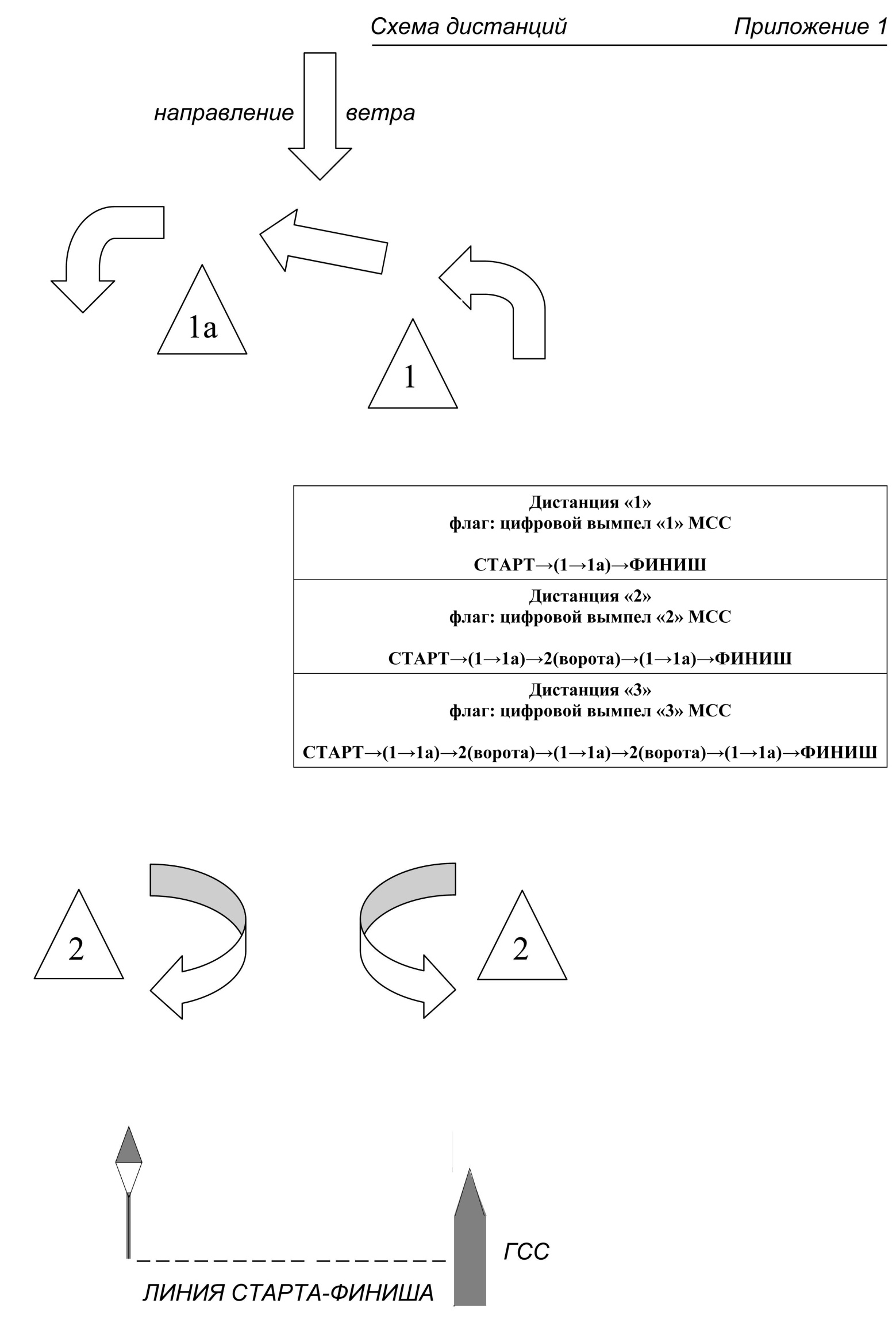 